Муниципальное дошкольное образовательное учреждение «Детский сад № 28 р.п. Ишня»Отчет о работе муниципальной инновационной площадкиЗаведующий МДОУ _____________________О.В. Алдашкина№Мероприятия Сроки проведенияДостигнутые результатыПроект «Модель инженерных каникул «Детский Технопарк «Орбиталь» способствующей формированию у воспитанников предпосылок инженерного мышления»С 01.07.2022 по 31.08.2022Приобретение оборудования на сумму 132 309,00.Разработаны краткосрочные образовательные проекты технической и прикладной направленности с использованием современных средств обучения.Создана модель Детского образовательного Технопарка «Орбиталь» МДОУ «Детский сад № 28 р.п. Ишня»Повышение профессиональной компетенции педагогов по программе «Легоконструирование, и робототехника как средство разностороннего развития дошкольника в условиях реализации ФГОС ДО» в рамках реализации STEAM – технологий - 27%.В МДОУ создано сетевое взаимодействие с другими сельскими детскими садами (МДОУ «Детский сад № 23 с. Шурскол», МДОУ «Детский сад № 37 с. Судино), МДОУ «Детский сад № 16 р.п. Поречье-Рыбное» - 100%.Консультации для педагогов МДОУ:«Организация исследовательской деятельности дошкольников в ДОУ».«Внедрение LEGO - конструирования в образовательный процесс ДОУ». «Обучение дошкольников программированию на основе применения набора «Робомышь» в детском саду.Конкурсы: «Мой робот» - конструировние из лего-конструктора» (Положение)Игра с родителями «Что нам стоит дом построить»Фестиваль «Трех спасов» (сетевое взаимодействие).Выставка поделок из овощей «Овощные фантазии» (Положение о конкурсе творческих работ из овощей и фруктов)Создана странична на сайте МДОУОбразовательное пространство детского Технопарка «Обитель» включает четыре образовательных модулей для детей 4-7 лет, которые реализуются на площадках:С 01.07.2022 по 31.08.2022Проект «Юный конструктор».Конспект непосредственно образовательной деятельности для детей младшего дошкольного возраста (4-5 лет) и старшего дошкольного возраста (5-7 лет) по конструированиюНа тему:«Волшебный цветок»«Гуси лебеди»«Комната для куклы Даши»«Аквариум» «Фантастические приключения на планете СТЕАМ» «Огород желаний и фантазий»Буклет для родителей «Легоконструирование».Образовательный модуль 1 - Творческая площадка дошкольника «Юный конструктор».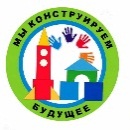 Цель: Развитие интеллектуально-творческого потенциала личности ребенка через совершенствование его конструкторских способностейС 01.07.2022 по 31.08.2022Проект «Юный конструктор».Конспект непосредственно образовательной деятельности для детей младшего дошкольного возраста (4-5 лет) и старшего дошкольного возраста (5-7 лет) по конструированиюНа тему:«Волшебный цветок»«Гуси лебеди»«Комната для куклы Даши»«Аквариум» «Фантастические приключения на планете СТЕАМ» «Огород желаний и фантазий»Буклет для родителей «Легоконструирование».Образовательный модуль 2 - Творческая площадка дошкольника «Маленькие ученые»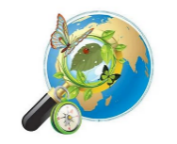 Цель: Создать условия для формирования у дошкольников познавательно – исследовательской деятельности, которая позволит не только систематизировать и расширить имеющиеся у детей представления об окружающей действительности, но и дать возможность детям через эксперимент взять на себя новые социальные роли: исследователя, лаборанта, учёного, сыщика.С 01.07.2022 по 31.08.2022Проект «Маленькие ученые»Мастер-класса для педагогов: «Сказка в экспериментальной деятельности дошкольников».Конспекты НОД по познавательно – исследовательской деятельности «Путешествие в Страну Красок»«Росинка и её друзья» «Надо нам построить дом» «Страна чудес» в форме «квест»«Путешествие в подводное царство»«В стране Насекомии»«Лаборатория пришельцев»«Соковыжималка»«В гостях у профессора «Огорода»Фотовыставка на тему: «Маленькие учёные»Экологическая тропа «В гостях Топтыжки»Образовательный модуль 3 - Творческая площадка дошкольника логики и математики и робототехники «Игралочка».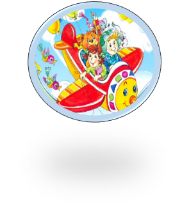 Цель: Развитие логического мышления и математический способностей. Способствовать развитию алгоритмического мышления, основ начального программирования, используя Робомышь. Использовать игровые ситуации на тематических полях для совершенствования алгоритмических умений детейС 01.07.2022 по 31.08.2022«Интеллектуально-развивающая игра «Как гусеница и муравей в гости ходили» А.З.Зака».Конспект непосредственно образовательной деятельности для старшего дошкольного возраста (5-7 лет) по конструированию:«Знакомство с Робомышью»«Робомышки в гостях у ребят» «История жилища» с использованием робомыши.«Роботы – помощники в доме» с использованием набора «Робомышь».«Мир морей и океанов» с использованием набора «Робомышь».«Путешествие по математическому городу» с использованием набора «Робомышь».Масстер – класс: «Интеллектуально-развивающая игра «Как гусеница и муравей в гости ходили» А.З.Зака».Буклет для родителей «Робототехника для детей»Консультации для родителей: «STEM технологии как вариант развития творческих математических способностей», «Познавательно-исследовательская деятельность дошкольников»Образовательный модуль 4 - Творческая площадка дошкольника моделирование с помощь 3D ручки.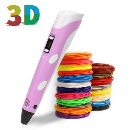 Цель. Познакомить воспитанников со способами 3D моделирования посредством использования 3D ручкиС 01.07.2022 по 31.08.2022Проект «Моделирование с помощь 3D ручки».Конспекты непосредственно образовательной деятельности для детей старшего дошкольного возраста (6-7 лет) по моделированию с использованием 3D ручки«Чудо ручка»«Курочка Ряба»«Что нам стоит дом построить»«Наш дом и то, что в нём».Консультация для родителей «Рисуем 3D ручкой с ребёнком»Мастер-класса для педагогов. «Использование 3D ручки в педагогическом процессе».